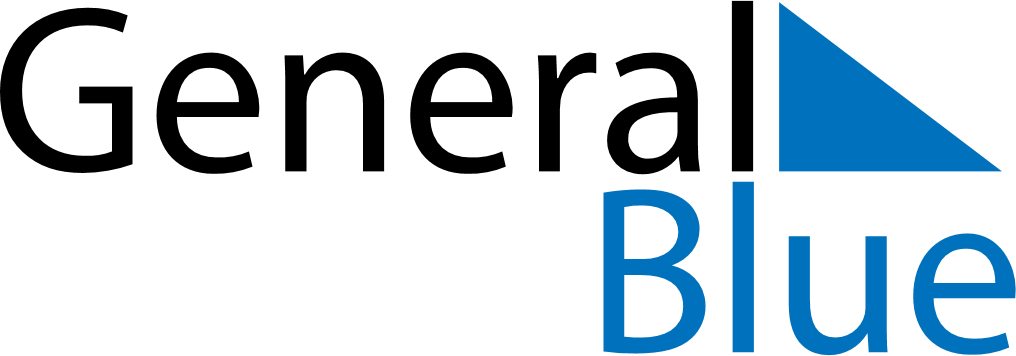 December 2019December 2019December 2019December 2019PortugalPortugalPortugalSundayMondayTuesdayWednesdayThursdayFridayFridaySaturday12345667Restauração da Independência89101112131314Immaculate Conception15161718192020212223242526272728Christmas EveChristmas Day293031New Year’s Eve